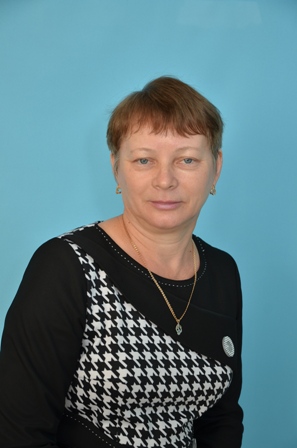           Информационная  карта  участника   конкурса «Учитель года  – 2015»Сагьдиева Танзила Хатиповна              МБОУ «Старо-Казеевская СОШ» Камско-Устьинского района РТ1. Общие сведения1. Общие сведения1. Общие сведения1. Общие сведения1. Общие сведенияНаименование муниципального районаНаименование муниципального районаНаименование муниципального районаКамско-Устьинский муниципальный                      Камско-Устьинский муниципальный                      Населенный пунктНаселенный пунктНаселенный пунктСело Старое КазеевоСело Старое КазеевоДата рождения (день, месяц, год)Дата рождения (день, месяц, год)Дата рождения (день, месяц, год)06.08.196206.08.1962Место рожденияМесто рожденияМесто рождениясело  Старое Казеево  Камско-Устьинского района ТАССРсело  Старое Казеево  Камско-Устьинского района ТАССРАдрес личного сайта, блога и т.д., где можно познакомиться с участником и публикуемыми им материаламиАдрес личного сайта, блога и т.д., где можно познакомиться с участником и публикуемыми им материаламиАдрес личного сайта, блога и т.д., где можно познакомиться с участником и публикуемыми им материаламиhttp://nsportal.ru/sagdieva-tanzila-hatipovnahttp://nsportal.ru/sagdieva-tanzila-hatipovnaАдрес школьного сайта в ИнтернетеАдрес школьного сайта в ИнтернетеАдрес школьного сайта в Интернетеhttp://edu.tatar.ru/k_ustye/s-kazeevo/schhttp://edu.tatar.ru/k_ustye/s-kazeevo/sch2. Работа2. Работа2. Работа2. Работа2. РаботаМесто работы (наименование образовательной организации в соответствии с уставом)Место работы (наименование образовательной организации в соответствии с уставом)Место работы (наименование образовательной организации в соответствии с уставом)МБОУ «Старо-Казееевская СОШ»МБОУ «Старо-Казееевская СОШ»Занимаемая должностьЗанимаемая должностьЗанимаемая должностьУчитель математикиУчитель математикиПреподаваемые предметыПреподаваемые предметыПреподаваемые предметыМатематика, искусствоМатематика, искусствоКлассное руководство в настоящее время, в каком классеКлассное руководство в настоящее время, в каком классеКлассное руководство в настоящее время, в каком классе8 класс8 классОбщий трудовой и педагогической стаж (полных лет на момент заполнения анкеты)Общий трудовой и педагогической стаж (полных лет на момент заполнения анкеты)Общий трудовой и педагогической стаж (полных лет на момент заполнения анкеты)31/3131/31Квалификационная категорияКвалификационная категорияКвалификационная категория1 квалификационная категория по должности «Учитель»1 квалификационная категория по должности «Учитель»Почетные звания и награды (наименования и даты получения)Почетные звания и награды (наименования и даты получения)Почетные звания и награды (наименования и даты получения)Почетная грамота Мо и Н РТ, 2006 г.,Нагрудный знак «За заслуги в образовании», 2011 г.Почетная грамота Мо и Н РТ, 2006 г.,Нагрудный знак «За заслуги в образовании», 2011 г.Послужной список (места и сроки работы за последние 10 лет)2Послужной список (места и сроки работы за последние 10 лет)2Послужной список (места и сроки работы за последние 10 лет)2Послужной список (места и сроки работы за последние 10 лет)2Учитель математики в Старо-Казеевской СОШУчитель математики в Старо-Казеевской СОШПреподавательская деятельность по совместительству (место работы и занимаемая должность)Преподавательская деятельность по совместительству (место работы и занимаемая должность)Преподавательская деятельность по совместительству (место работы и занимаемая должность)Преподавательская деятельность по совместительству (место работы и занимаемая должность)3. Образование3. Образование3. Образование3. Образование3. Образование3. ОбразованиеНазвание и год окончания учреждения профессионального образованияКазанский государственный педагогический институт,1983 г.Казанский государственный педагогический институт,1983 г.Казанский государственный педагогический институт,1983 г.Казанский государственный педагогический институт,1983 г.Казанский государственный педагогический институт,1983 г.Специальность, квалификация по дипломуУчитель математики средней школыУчитель математики средней школыУчитель математики средней школыУчитель математики средней школыУчитель математики средней школыДополнительное профессиональное образование за последние три года (наименования образовательных программ,Знание иностранных языков (укажите уровень владения)Ученая степеньНе имеетсяНе имеетсяНе имеетсяНе имеетсяНе имеетсяНазвание диссертационной работы (работ)Основные публикации (в т. ч. брошюры, книги)«Табигатьнең якын дуслары”, журнал “Магариф”№5,2009 г., “Ял сэгатьлэрен-дэ”, газета “Мэгърифэт”, №18, 2011г.«Табигатьнең якын дуслары”, журнал “Магариф”№5,2009 г., “Ял сэгатьлэрен-дэ”, газета “Мэгърифэт”, №18, 2011г.«Табигатьнең якын дуслары”, журнал “Магариф”№5,2009 г., “Ял сэгатьлэрен-дэ”, газета “Мэгърифэт”, №18, 2011г.«Табигатьнең якын дуслары”, журнал “Магариф”№5,2009 г., “Ял сэгатьлэрен-дэ”, газета “Мэгърифэт”, №18, 2011г.«Табигатьнең якын дуслары”, журнал “Магариф”№5,2009 г., “Ял сэгатьлэрен-дэ”, газета “Мэгърифэт”, №18, 2011г.4. Общественная деятельность4. Общественная деятельность4. Общественная деятельность4. Общественная деятельность4. Общественная деятельность4. Общественная деятельностьУчастие в общественных организациях (наименование, направление деятельности и дата вступления)Член профсоюзного комитета школы. Член профсоюзного комитета школы. Член профсоюзного комитета школы. Член профсоюзного комитета школы. Член профсоюзного комитета школы. Участие в деятельности управляющего (школьного) советаРуководитель ШМО учителей естественно-математических предметовРуководитель ШМО учителей естественно-математических предметовРуководитель ШМО учителей естественно-математических предметовРуководитель ШМО учителей естественно-математических предметовРуководитель ШМО учителей естественно-математических предметовУчастие в разработке и реализации муниципальных, региональных, федеральных, международных программ и проектов (с указанием статуса участия)ПНПО, 2012 г., участие,Грант «Наш лучший учитель», 2011 г., победительПНПО, 2012 г., участие,Грант «Наш лучший учитель», 2011 г., победительПНПО, 2012 г., участие,Грант «Наш лучший учитель», 2011 г., победительПНПО, 2012 г., участие,Грант «Наш лучший учитель», 2011 г., победительПНПО, 2012 г., участие,Грант «Наш лучший учитель», 2011 г., победитель5. Семья5. Семья5. Семья5. Семья5. Семья5. СемьяСемейное положение (фамилия, имя, отчество и профессия супруга)Замужем, Ситдиков Рустам Хусаинович, водительЗамужем, Ситдиков Рустам Хусаинович, водительЗамужем, Ситдиков Рустам Хусаинович, водительЗамужем, Ситдиков Рустам Хусаинович, водительЗамужем, Ситдиков Рустам Хусаинович, водительДети (имена и возраст)6. Досуг6. Досуг6. Досуг6. Досуг6. Досуг6. ДосугХоббиХоббиВязание, фотографирование, чтение книг, выращивание цветовВязание, фотографирование, чтение книг, выращивание цветовВязание, фотографирование, чтение книг, выращивание цветовВязание, фотографирование, чтение книг, выращивание цветовВязание, фотографирование, чтение книг, выращивание цветовСпортивные увлеченияСпортивные увлеченияЛегкая атлетикаЛегкая атлетикаЛегкая атлетикаЛегкая атлетикаЛегкая атлетикаСценические талантыСценические талантыХудожественное словоХудожественное словоХудожественное словоХудожественное словоХудожественное слово7. Контакты7. Контакты7. Контакты7. Контакты7. Контакты7. Контакты7. КонтактыРабочий адрес с индексомРабочий адрес с индексом422834, Камско-Устьинский  район, село Старое Казеево, ул.Ленина, д.15422834, Камско-Устьинский  район, село Старое Казеево, ул.Ленина, д.15422834, Камско-Устьинский  район, село Старое Казеево, ул.Ленина, д.15422834, Камско-Устьинский  район, село Старое Казеево, ул.Ленина, д.15422834, Камско-Устьинский  район, село Старое Казеево, ул.Ленина, д.15Домашний адрес с индексомДомашний адрес с индексом422834, Камско-Устьинский  район, село Старое Казеево, ул.Верхняя, д.12422834, Камско-Устьинский  район, село Старое Казеево, ул.Верхняя, д.12422834, Камско-Устьинский  район, село Старое Казеево, ул.Верхняя, д.12422834, Камско-Устьинский  район, село Старое Казеево, ул.Верхняя, д.12422834, Камско-Устьинский  район, село Старое Казеево, ул.Верхняя, д.12Рабочий телефон с междугородним кодомРабочий телефон с междугородним кодом8(84377)3 04 898(84377)3 04 898(84377)3 04 898(84377)3 04 898(84377)3 04 89Домашний с междугородним кодомДомашний с междугородним кодом8(84377)3 25 568(84377)3 25 568(84377)3 25 568(84377)3 25 568(84377)3 25 56Мобильный с междугородним кодомМобильный с междугородним кодом8927036302689270363026892703630268927036302689270363026Факс с междугородним кодомФакс с междугородним кодом8(84377)3 04 898(84377)3 04 898(84377)3 04 898(84377)3 04 898(84377)3 04 89Рабочая электронная почтаРабочая электронная почтаstaroe-kazeevo@yandex.rustaroe-kazeevo@yandex.rustaroe-kazeevo@yandex.rustaroe-kazeevo@yandex.rustaroe-kazeevo@yandex.ruЛичная электронная почтаЛичная электронная почтаtanzilasagdieva@mail.rutanzilasagdieva@mail.rutanzilasagdieva@mail.rutanzilasagdieva@mail.rutanzilasagdieva@mail.ru8. Документы8. Документы8. Документы8. Документы8. Документы8. Документы8. ДокументыПаспорт (серия, номер, кем и когда выдан)Паспорт (серия, номер, кем и когда выдан)92 05  958429, выдан территориальным пунктом УФМС России по Республике Татарстан в Камско-Устьинском районе, 24.10.200792 05  958429, выдан территориальным пунктом УФМС России по Республике Татарстан в Камско-Устьинском районе, 24.10.200792 05  958429, выдан территориальным пунктом УФМС России по Республике Татарстан в Камско-Устьинском районе, 24.10.200792 05  958429, выдан территориальным пунктом УФМС России по Республике Татарстан в Камско-Устьинском районе, 24.10.200792 05  958429, выдан территориальным пунктом УФМС России по Республике Татарстан в Камско-Устьинском районе, 24.10.2007ИННИНН162200461282162200461282162200461282162200461282162200461282Свидетельство пенсионного государственного страхованияСвидетельство пенсионного государственного страхования047-440-415 43047-440-415 43047-440-415 43047-440-415 43047-440-415 439. Личные банковские реквизиты9. Личные банковские реквизиты9. Личные банковские реквизиты9. Личные банковские реквизиты9. Личные банковские реквизиты9. Личные банковские реквизиты9. Личные банковские реквизитыНаименование банкаНаименование банкаКорреспондентский счет банкаКорреспондентский счет банкаБИК банкаБИК банкаРасчетный счет банкаРасчетный счет банкаЛицевой счет получателяЛицевой счет получателя